2024年暑假港澳名校访学实践/香港名企实习交流项目为学生创造国际院校交流机会，感受境外教学模式，感受名企运营模式，体验职场生活，学校将在2024年暑假与信华教育【www.xh-edu.com】合作推出2024年暑假赴港澳名校访学实践项目/香港名企实习交流项目。讲座信息南校区：3月14日（周四）晚上六点 南B106北校区：3月14日（周四）下午两点 北一教南楼207线上讲座：3月15日（周五）下午三点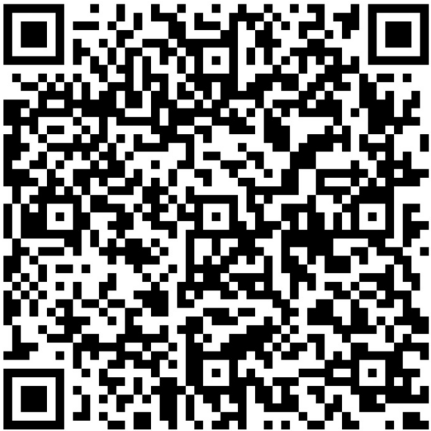 扫描上方微信群二维码收听线上讲座，如遇群二维码过期可添加项目官方QQ咨询群：748253965一、名企实习交流项目（香港）香港名企实习交流项目从2009年成立，至今项目开展15年期间，全国已有超过4万名高校精英参与项目。项目旨在让本校优秀学员加入位于香港金融名企内部中，与来自全国各地的高校精英以及企业精英导师，进行为期7天的高压式职场实训。在短短7天时间里，让学员浸泡式体验金融白领的职场生活，学习环球金融知识，体验国际知名企业文化，团队合作，接触国际名企高层，争夺高层推荐信，为今后学员的留学申请，入职名企，提供具有含金量的背景材料。实训内容包括：环球金融市场分析，理财规划方案策划，投资案例分析，基金投资比赛，CashFlow现金流比赛，客户案例分析演讲比赛，项目策划书撰写，职场领导力培训等内容。让学员在企业的课程中学习专业职场技巧和知识，并且在企业导师的带领下完成每日的实习工作和报告。在实训之余，导师还将带领学员们参访本地著名高校、政府机构、文化景点等，领略本地风土人情，体验不一样的文化以及思维模式。在7天的课程与实践相结合，由浅到深体会金融职场的高压工作和魅力。*项目具体行程会根据企业届时实际安排进行，以企业最终行程通知为准。项目收获 ---走进名企，开启金融职场实战实训---收获名企实习交流经验---与名企区域总监面对面交流机会---拥有全国顶尖大学生及职场人脉---体验名企文化，团队管理等证书收获  基本证书理财策划书大赛证书企业公司推荐信企业项目完成证书优秀学员证书企业管培生邀请函企业高层个人推荐信可选择实习企业：万通金融集团 美国友邦金融集团加拿大宏利金融集团英国保诚集团*公司是根据同学的面试情况以及企业自身的选择标准匹配相应的学生，学生只会被其中一家公司所录取。二、名校访学实践项目（香港）本次项目将带领学子们前往香港地区，届时将安排香港排名前三的知名高校（香港大学、香港科技大学、香港中文大学其中一所）进行学习，深度融入香港的学术氛围。课程涵盖了知识经济领导学、市场研究与策略、投资者关系管理、企业管理与数字化转型战略、人工智能等综合素质培养课程。学员们还有机会与著名教授近距离互动，开展深入讨论。提供了与当地知名企业互动的机会，进入企业内部参访，与企业高管面对面进行交流，学习除书本知识以外的丰富职场经验，了解资本市场的运作模式与财富管理的产品结构。有机会体验香港的独特文化，探访香港金融或者文化艺术机构，为学员们提供一个感受境外文化的机会。通过为期7天的课程与实践，学员们将深刻体会香港学府和文化的魅力。*项目具体行程会根据学校届时实际安排进行，以学校最终行程通知为准。项目收获---进入香港前三高校（香港大学、香港科技大学、香港中文大学其中一所）沉浸式学习---收获官方课程结业证书---与金融高管零距离探讨交流---参访香港著名机构及景点体验本土风情证书收获  基础证书：学校官方项目录取证明信、学校官方课程结业证书、项目成绩单优秀学员：学校老师/教授推荐信、学习证明信/优秀学员证明（优秀学员可收获证书，学校届时根据实际情况择一颁发）三、名校访学实践项目（澳门）此次项目将带领学子们去到澳门地区，学子们将全身心浸泡在澳门地区知名高校：澳门科技大学、澳门城市大学，届时将会安排两所高校中其中一所；有机会在校内学习区块链的运营与发展、一带一路与粤港澳大湾区发展带来的机遇、金融科技创新、市场营销、酒店旅游管理等课程，与名校教授及企业高管近距离交流。期间更有机会走访当地知名企业，例如中国银行澳门分行、金沙中国有限公司，与企业高管或HR进行面对面交流，了解名企用人标准，置身于国际文化融汇之都感受不一样的学习模式！项目包括：校内课程培训，参访国家重点实验室，让学员在交流中融学习与实践为一体。与此同时，项目期间也会带领学员们领略澳门风土人情，参访澳门城区历史文化遗产，让学员感受境外文化氛围。在7天的课程与实践结合中，体会澳门学府和文化的魅力。*项目具体行程会根据学校届时实际安排进行，以学校最终行程通知为准。项目收获---走进境外知名学府参与校内实训---收获官方课程结业证书---与全国各高校学子交流学习---实地参访名企及体验本土风情证书收获  名校官方课程结业证书（每个学员可获得）市场营销大赛证书（每个学员可获得）教授个人推荐信/企业高管个人推荐信（部分优秀学员可以获得其一）三、申请条件及申请费用我校全日制本科生及研究生；爱党爱国，政治表现良好；身心健康，能顺利完成相关项目任务；家庭具有一定经济基础，能支付项目费用。本项目不限专业、不限年级费用说明报名费：1.香港名企实习交流项目：480 RMB（电话面试不通过报名费全额退还；若通过电话面试，因个人原因不参加，报名费用不退还），电话面试前顾问老师会发送相关面试材料。2.澳门名校访学交流项目：500 RMB3.香港名校访学交流项目：2000 RMB（二）项目费用（包含港澳部分交通、境外险、酒店住宿费用）：1.香港名企实习交流项目：7080 RMB2.澳门名校访学项目：7280 RMB3.香港名校访学项目：10800 RMB*以上费用均不包括往返机票、通行证费、项目期间餐费以及其它个人花费四、项目时间暑假香港名企实习交流项目期数第一期：2024年7月21日-7月27日第二期：2024年7月28日-8月03日第三期：2024年8月04日-8月10日第四期：2024年8月11日-8月17日暑假香港名校访学项目期数第一期：2024年7月21日-7月27日第二期：2024年7月28日-8月03日暑假澳门名校访学项目期数第一期：2024年8月04日-8月10日五、项目咨询1.登录信华教育官方网站www.xh-edu.com，填写注册个人信息,而后用自己的注册账号和密码登录该系统，点击2024年暑假港澳地区名企实习/名校访学申请或添加项目咨询老师微信辅助申请。2.在线交纳项目报名费后，提交审核表格或预约电话面试时间。3.审核通过者正式开始进行前期准备。4.项目老师咨询方式（微信同号）：郑老师：13798963141周老师：13798966332张老师：13242690710郑老师：13267972102广东外语外贸大学官方IBEP项目QQ咨询群：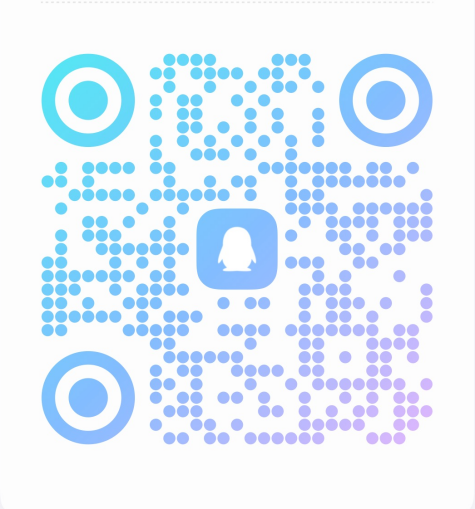 （扫码进入项目官方QQ咨询群）特此公告广东外语外贸大学二〇二四年三月七日